To be returned by email before December 6, 2019
to Lucie Rose-Bickel
rosel@grics.caWe invite you to participate in the preliminary work for determining the specifications (30 marks) and developing the examinations in the AVS 5861 Starting a Business program of study.Please provide us with the name and contact information of a designated person. If more than 1 participant, please include a primary contact who will receive all correspondence. Please complete only one form per vocational training centre.List three competencies for which you would be interested in for determining the specifications and the examination development. We will, as much as possible and depending on participation, try to respect your choices.Once all the forms are in, we will assign you one or more competencies along with the necessary documents to develop the examinations. Then, we will forward you a training video capsule and preparatory documents with deadlines for which to submit the work.For any questions: 514 251-3700Starting a Business (AVS 5861): Maria Pina Mercogliano – extension 3665The BIM-VT Team thanks you for your continued support and collaboration!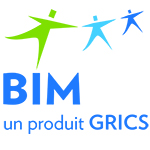 Participation FormBIM – VOCATIONAL TRAINING
Commencement of Work to UpdateSpecifications and ExaminationsProgramVocational Training CentreName of Primary ContactCoordinates(Telephone/Email)Implementation Date in your CentreStarting a Business
AVS 5861Choice 1:Choice 2 :Choice 3 :